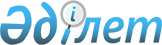 Казталов аудандық мәслихатының 2009 жылғы 25 желтоқсандағы № 24-2 "2010-2012 жылдарға арналған аудандық бюджет туралы" шешіміне өзгерістер мен толықтырулар енгізу туралы
					
			Күшін жойған
			
			
		
					Батыс Қазақстан облысы Казталов аудандық мәслихатының 2010 жылғы 15 сәуірдегі № 27-1 шешімі. Батыс Қазақстан облысы Казталов ауданы әділет басқармасында 2010 жылғы 20 сәуірде № 7-8-105 тіркелді. Күші жойылды - Батыс Қазақстан облысы Казталов аудандық мәслихаттың 2011 жылғы 30 маусымдағы № 40-7 шешімімен      Ескерту. Күші жойылды - Батыс Қазақстан облысы Казталов аудандық мәслихаттың 2011.06.30 № 40-7 Шешімімен      Қазақстан Республикасының 2008 жылғы 4 желтоқсандағы № 95-IV Бюджет Кодексінің 109 бабына және Қазақстан Республикасының 2001 жылғы 23 қаңтардағы № 148 "Қазақстан Республикасындағы жергілікті мемлекеттік басқару және өзін-өзі басқару туралы" Заңының 6 бабына сәйкес аудандық мәслихат ШЕШІМ ЕТЕДІ:



      1. "2010-2012 жылдарға арналған аудандық бюджет туралы" Казталов аудандық мәслихатының 2009 жылғы 25 желтоқсандағы № 24-2 шешіміне (нормативтік құқықтық актілерді мемлекеттік тіркеу тізілімінде № 7-8-98 тіркелген, 2010 жылғы 22 қаңтардағы, 2010 жылғы 1 ақпандағы, 2010 жылғы 8 ақпандағы, 2010 жылғы 15 ақпандағы аудандық "Ауыл айнасы" газетінде № 5, № 6, № 7, № 8 жарияланған), келесі өзгерістер мен толықтырулар енгізілсін:



      1) 1 тармақта:

      1) тармақшадағы "2 809 803" деген сандар "2 865 522" деген сандармен ауыстырылсын;

      "2 378 722" деген сандар "2 434 441" деген сандармен ауыстырылсын;

      2) тармақшадағы "2 878 005" деген сандар "2 933 724" деген сандармен ауыстырылсын;



      2) 3 тармақтың 1) тармақшасында:

      бірінші абзацта "526 848" деген сандар "582 567" деген сандармен ауыстырылсын;

      он үшінші абзацта "8 395" деген сандар "8 530" деген сандармен ауыстырылсын;

      он алтыншы абзацта "15 501" деген сандар "16 050" деген сандармен ауыстырылсын;

      мынадай мазмұндағы жиырма сегізінші, жиырма тоғызыншы абзацтармен толықтырылсын:

      "Мектепке дейінгі білім беру ұйымдарында мемлекеттік білім беру тапсырысын іске асыруға – 13 870 мың теңге,

      Бюджет саласындағы еңбекақы төлеу қорының өзгеруіне байланысты ағымдағы нысаналы трансферттер – 41 165 мың теңге.";



      3) аталған шешімнің 1, 5, 6 қосымшалары осы шешімнің 1, 2, 3 қосымшаларына сәйкес жаңа редакцияда жазылсын.



      2. Осы шешім 2010 жылдың 1 қаңтарынан бастап қолданысқа енгізіледі.      Сессия төрағасы                  Н. Досаханов      Аудандық мәслихат хатшысының

      өкілеттігін атқарушы             В. Габидуллин

Ауданды мәслихатының

2010 жылғы 15 сәуірдегі

№ 27-1 шешіміне № 1 қосымша      Аудандық мәслихаттың

2009 жылғы 25 желтоқсандағы

№ 24-2 шешіміне № 1 қосымша 2010 жылға арналған аудандық бюджетмың теңге

Ауданды мәслихатының

2010 жылғы 15 сәуірдегі

№ 27-1 шешіміне № 2 қосымшаАудандық мәслихаттың

2009 жылғы 25 желтоқсандағы

№ 24-2 шешіміне № 5 қосымша 2010-2012 жылдарға арналған аудандық бюджеттің

орындалу барысында секвестірлеуге жатпайтын

бюджеттік бағдарламалар тізбесімың теңге

Ауданды мәслихатының

2010 жылғы 15 сәуірдегі

№ 27-1 шешіміне № 3 қосымшаАудандық мәслихаттың

2009 жылғы 25 желтоқсандағы

№ 24-2 шешіміне № 6 қосымша Мектептер бойынша 464003 - "Жалпы білім беру"

бағдарламасының бюджет қаражатының бөлінуімың теңге
					© 2012. Қазақстан Республикасы Әділет министрлігінің «Қазақстан Республикасының Заңнама және құқықтық ақпарат институты» ШЖҚ РМК
				СанатыСанатыСанатыСанатыСанатыСомасыСыныбыСыныбыСыныбыСыныбыСомасыІшкі сыныбыІшкі сыныбыІшкі сыныбыСомасыЕрекшелігіЕрекшелігіСомасыАтауыСомасы123456І. КІРІСТЕР28655221Салықтық түсімдер42772201Табыс салығы 778232Жеке табыс салығы7782303Әлеуметтік салық740001Әлеуметтік салық 7400004Меншiкке салынатын салықтар2736411Мүлiкке салынатын салықтар2666973Жер салығы9204Көлiк құралдарына салынатын салық53745Бірыңғай жер салығы65005Тауарларға, жұмыстарға және қызметтер көрсетуге салынатын iшкi салықтар13982Акциздер3233Табиғи және басқа ресурстарды пайдаланғаны үшiн түсетiн түсiмдер1904Кәсiпкерлiк және кәсiби қызметтi жүргiзгенi үшiн алынатын алымдар88508Заңдық мәнді іс-әрекеттерді жасағаны және (немесе) құжаттар бергені үшін оған уәкілеттігі бар мемлекеттік органдар немесе лауазымды адамдар алатын міндетті төлемдер8601Мемлекеттік баж8602Салықтық емес түсiмдер310901Мемлекет меншігінен түсетін түсімдер2985Мемлекет меншігіндегі мүлікті жалға беруден түсетін кірістер29804Мемлекеттік бюджеттен қаржыландырылатын, сондай-ақ Қазақстан Республикасы Ұлттық Банкінің бюджетінен (шығыстар сметасынан) ұсталатын және қаржыландырылатын мемлекеттік мекемелер салатын айыппұлдар, өсімпұлдар, санкциялар, өндіріп алулар26111Мұнай секторы кәсіпорындарынан түсетін түсімдерді қоспағанда, мемлекеттік бюджеттен қаржыландырылатын, сондай-ақ Қазақстан Республикасы Ұлттық Банкінің бюджетінен (шығыстар сметасынан) ұсталатын және қаржыландырылатын мемлекеттік мекемелер салатын айыппұлдар, өсімпұлдар, санкциялар, өндіріп алулар261106Басқа да салықтық емес түсiмдер2001Басқа да салықтық емес түсiмдер2003Негізгі капиталды сатудан түсетін түсімдер 25003Жердi және материалдық емес активтердi сату2501Жерді сату2504Трансферттерден түсетін түсімдер243444102Мемлекеттiк басқарудың жоғары тұрған органдарынан түсетiн трансферттер24344412Облыстық бюджеттен түсетiн трансферттер2434441Функционалдық топФункционалдық топФункционалдық топФункционалдық топФункционалдық топСуммаКіші функцияКіші функцияКіші функцияКіші функцияСуммаБюджеттік бағдарламалардың әкiмшiсiБюджеттік бағдарламалардың әкiмшiсiБюджеттік бағдарламалардың әкiмшiсiСуммаБағдарламаБағдарламаСуммаАтауыСуммаII. ШЫҒЫНДАР29337241Жалпы сипаттағы мемлекеттiк қызметтер көрсету20009701Мемлекеттiк басқарудың жалпы функцияларын орындайтын өкiлдi, атқарушы және басқа органдар185037112Аудан (облыстық маңызы бар қала) мәслихатының аппараты17790001Аудан (облыстық маңызы бар қала) мәслихатының қызметін қамтамасыз ету жөніндегі қызметтер17103004Мемлекеттік органдарды материалдық-техникалық жарақтандыру687122Аудан (облыстық маңызы бар қала) әкімінің аппараты34704001Аудан (облыстық маңызы бар қала) әкімінің қызметін қамтамасыз ету жөніндегі қызметтер32916004Мемлекеттік органдарды материалдық-техникалық жарақтандыру1788123Қаладағы аудан, аудандық маңызы бар қала, кент, ауыл  (село), ауылдық (селолық) округ әкімінің аппараты132543001Қаладағы аудан, аудандық маңызы бар қаланың, кент, ауыл (село), ауылдық (селолық) округ әкімінің қызметін қамтамасыз ету жөніндегі қызметтер13254302Қаржылық қызмет9128452Ауданның (облыстық маңызы бар қаланың) қаржы бөлімі9128001Аудандық бюджетті орындау және коммуналдық меншікті (областық манызы бар қала) саласындағы мемлекеттік саясатты іске асыру жөніндегі қызметтер8873003Салық салу мақсатында мүлікті бағалауды жүргізу25505Жоспарлау және статистикалық қызмет5932453Ауданның (облыстық маңызы бар қаланың) экономика және бюджеттік жоспарлау бөлімі5932001Экономикалық саясатты, мемлекеттік жоспарлау жүйесін қалыптастыру және дамыту және ауданды (областық манызы бар қаланы) бақару саласындағы мемлекеттік саясатты іске асыру жөніндегі қызметтер59322Қорғаныс270201Әскери мұқтаждар2702122Аудан (облыстық маңызы бар қала) әкімінің аппараты2702005Жалпыға бірдей әскери міндетті атқару шеңберіндегі іс-шаралар27024Бiлiм беру177388801Мектепке дейiнгi тәрбие және оқыту107343464Ауданның (облыстық маңызы бар қаланың) білім беру бөлімі107343009Мектепке дейінгі тәрбие ұйымдарынің қызметін қамтамасыз ету10734302Жалпы бастауыш, жалпы негізгі, жалпы орта бiлiм беру1629519464Ауданның (облыстық маңызы бар қаланың) білім беру бөлімі1629519003Жалпы білім беру1588536006Балалар мен жеткіншектерге қосымша білім беру  4098309Бiлiм беру саласындағы өзге де қызметтер37026464Ауданның (облыстық маңызы бар қаланың) білім беру бөлімі29193001Жергіліктті деңгейде білім беру саласындағы мемлекеттік саясатты іске асыру жөніндегі қызметтер7674005Ауданның (облыстық маңызы бар қаланың) мемлекеттiк бiлiм беру ұйымдары үшiн оқулықтармен оқу-әдiстемелiк кешендерді сатып алу және жеткiзу21519467Ауданның (облыстық маңызы бар қаланың) құрылыс бөлімі7833031Білім беру объектілерін салу және реконструкциялау78335Денсаулық сақтау38809Денсаулық сақтау саласындағы өзге де қызметтер388123Қаладағы аудан, аудандық маңызы бар қала, кент, ауыл  (село), ауылдық (селолық) округ әкімінің аппараты388002Ерекше жағдайларда сырқаты ауыр адамдарды дәрігерлік көмек көрсететін ең жақын денсаулық сақтау ұйымына жеткізуді ұйымдастыру3886Әлеуметтiк көмек және әлеуметтiк қамсыздандыру29771902Әлеуметтiк көмек275104123Қаладағы аудан, аудандық маңызы бар қала, кент, ауыл  (село), ауылдық (селолық) округ әкімінің аппараты22518003Мұқтаж азаматтарға үйде әлеуметтiк көмек көрсету22518451Ауданның (облыстық маңызы бар қаланың) жұмыспен қамту және әлеуметтік бағдарламалар бөлімі252586002Еңбекпен қамту бағдарламасы65500005Мемлекеттік атаулы әлеуметтік көмек 52459006Тұрғын үй көмегі6405007Жергілікті өкілетті органдардың шешімі бойынша азаматтардың жекелеген топтарына әлеуметтік көмек28475010Үйден тәрбиеленіп оқытылатын мүгедек балаларды материалдық қамтамасыз ету2187014Мұқтаж азаматтарға үйде әлеуметтiк көмек көрсету218101618 жасқа дейіні балаларға мемлекеттік жәрдемақылар83229017Мүгедектерді оңалту жеке бағдарламасына сәйкес, мұқтаж мүгедектерді міндетті гигиеналық құралдармен қамтамасыз етуге, және ымдау тілі мамандарының, жеке көмекшілердің қызмет көрсету2995019Ұлы Отан соғысындағы Жеңістің 65 жылдығына Ұлы Отан соғысының қатысушылары мен мүгедектерінің жол жүруін қамтамасыз ету625020Ұлы Отан соғысындағы Жеңістің 65 жылдығына Ұлы Отан соғысының қатысушылары мен мүгедектеріне біржолғы материалдық көмекті төлеу853009Әлеуметтiк көмек және әлеуметтiк қамтамасыз ету салаларындағы өзге де қызметтер22615451Ауданның (облыстық маңызы бар қаланың) жұмыспен қамту және әлеуметтік бағдарламалар бөлімі22615001Жергілікті деңгейде облыстың жұмыспен қамтуды қамтамасыз ету және үшін әлеуметтік бағдарламаларды іске асыру саласындағы мемлекеттік саясатты іске асыру жөніндегі қызметтер 19958011Жәрдемақыларды және басқа да әлеуметтік төлемдерді есептеу, төлеу мен жеткізу бойынша қызметтерге ақы төлеу26577Тұрғын үй-коммуналдық шаруашылық15674201Тұрғын үй шаруашылығы76230467Ауданның (облыстық маңызы бар қаланың) құрылыс бөлімі76230003Мемлекеттік коммуналдық тұрғын үй қорының тұрғын үй құрылысы және (немесе) сатып алу68230004Инженерлік коммуникациялық инфрақұрылымды дамыту, жайластыру және (немесе) сатып алу800002Коммуналдық шаруашылық52002458Ауданның (облыстық маңызы бар қаланың) тұрғын үй-коммуналдық шаруашылығы, жолаушылар көлігі және автомобиль жолдары бөлімі5914012Сумен жабдықтау және суды бұру жүйелерінің жұмыс етуі 5914467Ауданның (облыстық маңызы бар қаланың) құрылыс бөлімі46088006Сумен жабдықтау жүйесін дамыту4608803Елді-мекендерді көркейту28510123Қаладағы аудан, аудандық маңызы бар қала, кент, ауыл  (село), ауылдық (селолық) округ әкімінің аппараты28510008Елді мекендерде көшелерді жарықтандыру8766009Елді мекендердің санитариясын қамтамасыз ету6628010Жерлеу орындарын күтіп-ұстау және туысы жоқ адамдарды жерлеу472011Елді мекендерді абаттандыру мен көгалдандыру126448Мәдениет, спорт, туризм және ақпараттық кеңістiк15897401Мәдениет саласындағы қызмет90478455Ауданның (облыстық маңызы бар қаланың) мәдениет және тілдерді дамыту бөлімі90478003Мәдени-демалыс жұмысын қолдау9047802Спорт 1847465Ауданның (облыстық маңызы бар қаланың) спорт бөлімі1847006Аудандық (облыстық маңызы бар қалалық)  деңгейде спорттық жарыстар өткiзу184703Ақпараттық кеңiстiк51242455Ауданның (облыстық маңызы бар қаланың) мәдениет және тілдерді дамыту бөлімі45912006Аудандық (қалалық) кiтапханалардың жұмыс iстеуi45912456Ауданның (облыстық маңызы бар қаланың) ішкі саясат бөлімі5330002Газеттер мен журналдар арқылы мемлекеттік ақпараттық саясат жүргізу 533009Мәдениет, спорт, туризм және ақпараттық кеңiстiктi ұйымдастыру жөнiндегi өзге де қызметтер15407455Ауданның (облыстық маңызы бар қаланың) мәдениет және тілдерді дамыту бөлімі4744001Жергілікті деңгейде тілдерді және мәдениетті дамыту саласындағы мемлекеттік саясатты іске асыру жөніндегі қызметтер4744456Ауданның (облыстық маңызы бар қаланың) ішкі саясат бөлімі5979001Жергілікті деңгейде аппарат, мемлекеттілікті нығайту және азаматтардың әлеуметтік сенімділігін қалыптастыруда мемлекеттік саясатты іске асыру жөніндегі қызметтер3979003Жастар саясаты саласындағы өңірлік бағдарламаларды iске асыру2000465Ауданның (облыстық маңызы бар қаланың) спорт бөлімі4684001Жергілікті деңгейде дене шынықтыру және спорт саласындағы мемлекеттік саясатты іске асыру жөніндегі қызметтер468410Ауыл, су, орман, балық шаруашылығы, ерекше қорғалатын табиғи аумақтар, қоршаған ортаны және жануарлар дүниесін қорғау, жер қатынастары10769201Ауыл шаруашылығы13193453Ауданның (облыстық маңызы бар қаланың) экономика және бюджеттік жоспарлау бөлімі3285099Республикалық бюджеттен берілетін нысаналы трансферттер есебінен ауылдық елді мекендер саласының мамандарын әлеуметтік қолдау шараларын іске асыру3285462Ауданның (облыстық маңызы бар қаланың) ауыл шаруашылығы бөлімі5928001Жергілікте деңгейде ауыл шаруашылығы  саласындағы мемлекеттік саясатты іске асыру жөніндегі қызметтер  5928473Ауданның (облыстық маңызы бар қаланың) ветеринария бөлімі3980001Жергілікті деңгейде ветеринария саласындағы мемлекеттік саясатты іске асыру жөніндегі қызметтер3790004Мемлекеттік органдарды материалдық-техникалық жарақтандыру19006Жер қатынастары5883463Ауданның (облыстық маңызы бар қаланың) жер қатынастары бөлімі5883001Аудан (областық манызы бар қала) аумағында жер қатынастарын реттеу саласындағы мемлекеттік саясатты іске асыру жөніндегі қызметтер5383005Ақпараттық жүйелер құру400007Мемлекеттік органдарды материалдық-техникалық жарақтандыру10009Ауыл, су, орман, балық шаруашылығы және қоршаған ортаны қорғау мен жер қатынастары саласындағы өзге де қызметтер88616455Ауданның (облыстық маңызы бар қаланың) мәдениет және тілдерді дамыту бөлімі46748008Өңірлік жұмыспен қамту және кадрларды қайта даярлау стратегиясын іске асыру шеңберінде ауылдарда (селоларда), ауылдық (селолық) округтерде әлеуметтік жобаларды қаржыландыру46748462Ауданның (облыстық маңызы бар қаланың) ауыл шаруашылығы бөлімі0009Эпизоотияға қарсы іс-шаралар жүргізу0473Ауданның (облыстық маңызы бар қаланың) ветеринария бөлімі41868011Эпизоотияға қарсы іс-шаралар жүргізу4186811Өнеркәсіп, сәулет, қала құрылысы және құрылыс қызметі967902Сәулет, қала құрылысы және құрылыс қызметі9679467Ауданның (облыстық маңызы бар қаланың) құрылыс бөлімі4973001Құрылыс, сәулет және қала құрылысы бөлімінің қызметін қамтамасыз ету жөніндегі қызметтер4973468Ауданның (облыстық маңызы бар қаланың) сәулет және қала құрылысы бөлімі4706001Жергілікті деңгейде сәулет және қала құрылысы саласындағы мемлекеттік саясатты іске асыру жөніндегі қызметтер470612Көлiк және коммуникация5230101Автомобиль көлiгi52301458Ауданның (облыстық маңызы бар қаланың) тұрғын үй-коммуналдық шаруашылығы, жолаушылар көлігі және автомобиль жолдары бөлімі52301023Автомобиль жолдарының жұмыс істеуін қамтамасыз ету5230113Басқалар1894103Кәсiпкерлiк қызметтi қолдау және бәсекелестікті қорғау3837469Ауданның (облыстық маңызы бар қаланың) кәсіпкерлік бөлімі3837001Жергілікті деңгейде кәсіпкерлік пен өнеркәсіпті дамыту саласындағы мемлекеттік саясатты іске асыру жөніндегі қызметтер383709Басқалар15104452Ауданның (облыстық маңызы бар қаланың) қаржы бөлімі10000012Ауданның (облыстық маңызы бар қаланың) жергілікті атқарушы органының резерві 10000458Ауданның (облыстық маңызы бар қаланың) тұрғын үй-коммуналдық шаруашылығы, жолаушылар көлігі және автомобиль жолдары бөлімі5104001Жергілікті деңгейде тұрғын үй-коммуналдық шаруашылығы, жолаушылар көлігі және автомобиль жолдары саласындағы мемлекеттік саясатты іске асыру жөніндегі қызметтер510415Трансферттер15460101Трансферттер154601452Ауданның (облыстық маңызы бар қаланың) қаржы бөлімі154601006Нысаналы пайдаланылмаған (толық пайдаланылмаған) трансферттерді қайтару999020Бюджет саласындағы еңбекақы төлеу қорының өзгеруіне байланысты жоғары тұрған бюджеттерге берлетін ағымдағы нысаналы трансферттер153602ІV. ТАЗА БЮДЖЕТТІК НЕСИЕЛЕНДІРУ23145Бюджеттік несиелер2314510Ауыл, су, орман, балық шаруашылығы, ерекше қорғалатын табиғи аумақтар, қоршаған ортаны және жануарлар дүниесін қорғау, жер қатынастары2314501Ауыл шаруашылығы23145453Ауданның (облыстық маңызы бар қаланың) экономика және бюджеттік жоспарлау бөлімі23145006Ауылдық елді мекендердің әлеуметтік саласының мамандарын әлеуметтік қолдау шараларын іске асыру үшін бюджеттік кредиттер23145СанатыСанатыСанатыСанатыСанатыСыныбыСыныбыСыныбыСыныбыІшкі сыныбыІшкі сыныбыІшкі сыныбыАтауы5Бюджеттік несиелерді өтеу001Бюджеттік кредиттерді өтеу01Мемлекеттік бюджеттен берілген бюджеттік несиелерді өтеу0V. ҚАРЖЫ АКТИВТЕРМЕН ЖАСАЛАТЫН ОПЕРАЦИЯЛАР БОЙЫНША САЛЬДО 800Функционалдық топФункционалдық топФункционалдық топФункционалдық топФункционалдық топКіші функцияКіші функцияКіші функцияКіші функцияБюджеттік бағдарламалардың әкімшісіБюджеттік бағдарламалардың әкімшісіБюджеттік бағдарламалардың әкімшісіБағдарламаБағдарламаАтауыҚаржы активтерін сатып алу80013Басқалар80009Басқалар800452Ауданның (облыстық маңызы бар қаланың) қаржы бөлімі800012Заңды тұлғалардың жарғылық капиталын қалыптастыру немесе ұлғайту800СанатыСанатыСанатыСанатыСанатыСыныбыСыныбыСыныбыСыныбыІшкі сыныбыІшкі сыныбыІшкі сыныбыАтауы06Мемлекеттің қаржы активтерін сатудан түсетін түсімдер001Мемлекеттің қаржы активтерін сатудан түсетін түсімдер01Қаржы активтерін ел ішінде сатудан түсетін түсімдер0VІ. БЮДЖЕТ ТАПШЫЛЫҒЫ (ПРОФИЦИТІ) -92147VІІ. БЮДЖЕТ ТАПШЫЛЫҒЫН ҚАРЖЫЛАНДЫРУ (ПРОФИЦИТІН ПАЙДАЛАНУ) 92147Функционалдық топФункционалдық топФункционалдық топФункционалдық топФункционалдық топСомасыКіші функцияКіші функцияКіші функцияКіші функцияСомасыБюджеттік бағдарламалардың әкімшісіБюджеттік бағдарламалардың әкімшісіБюджеттік бағдарламалардың әкімшісіСомасыБағдарламаБағдарламаСомасыАТАУЫСомасыКазталов ауданының 2010 жылға арналған бюджеттік бағдарламаларыКазталов ауданының 2010 жылға арналған бюджеттік бағдарламалары1Жалпы сипаттағы мемлекеттiк қызметтер көрсету13254301Мемлекеттiк басқарудың жалпы функцияларын орындайтын өкiлдi, атқарушы және басқа органдар132543123Қаладағы аудан, аудандық маңызы бар қала, кент, ауыл (село), ауылдық (селолық) округ әкімінің аппараты132543001Қаладағы ауданның, аудандық маңызы бар қаланың, кенттің, ауылдың, ауылдық округтің әкімі аппаратының қызметін қамтамасыз ету132543соның ішінде:Казталов ауылдық округі10967Бірік ауылдық округі7960Бостандық ауылдық округі8392Болашақ ауылдық округі8333Қараоба ауылдық округі7657Қайынды ауылдық округі7770Қошанкөл ауылдық округі7591Тереңкөл ауылдық округі8032Жалпақтал ауылдық округі11283Жаңажол ауылдық округі7845Ақпәтер ауылдық округі7494Талдықұдық ауылдық округі7883Талдыапан ауылдық округі7310Қарасу ауылдық округі7574Көктерек ауылдық округі8163Қараөзен ауылдық округі82895Денсаулық сақтау38809Денсаулық сақтау саласындағы өзге де қызметтер388123Қаладағы аудан, аудандық маңызы бар қала, кент, ауыл (село), ауылдық (селолық) округ әкімінің аппараты388002Ерекше жағдайларда сырқаты ауыр адамдарды дәрігерлік көмек көрсететін ең жақын денсаулық сақтау ұйымына жеткізуді ұйымдастыру388соның ішінде:Казталов ауылдық округі38Бірік ауылдық округі24Бостандық ауылдық округі24Болашақ ауылдық округі22Қараоба ауылдық округі25Қайынды ауылдық округі28Қошанкөл ауылдық округі32Тереңкөл ауылдық округі32Жалпақтал ауылдық округі0Жаңажол ауылдық округі32Ақпәтер ауылдық округі22Талдықұдық ауылдық округі39Талдыапан ауылдық округі32Қарасу ауылдық округі0Көктерек ауылдық округі22Қараөзен ауылдық округі166Әлеуметтiк көмек және әлеуметтiк қамсыздандыру2251802Әлеуметтiк көмек22518123Қаладағы аудан, аудандық маңызы бар қала, кент, ауыл (село), ауылдық (селолық) округ әкімінің аппараты22518003Мұқтаж азаматтарға үйде әлеуметтiк көмек көрсету22518соның ішінде:Казталов ауылдық округі5245Бірік ауылдық округі622Бостандық ауылдық округі989Болашақ ауылдық округі726Қараоба ауылдық округі1662Қайынды ауылдық округі555Қошанкөл ауылдық округі941Тереңкөл ауылдық округі589Жалпақтал ауылдық округі6178Жаңажол ауылдық округі955Ақпәтер ауылдық округі574Талдықұдық ауылдық округі403Талдыапан ауылдық округі744Қарасу ауылдық округі752Көктерек ауылдық округі826Қараөзен ауылдық округі7577Тұрғын үй-коммуналдық шаруашылық2851003Елді-мекендерді көркейту28510123Қаладағы аудан, аудандық маңызы бар қала, кент, ауыл (село), ауылдық (селолық) округ әкімінің аппараты28510008Елді мекендерде көшелерді жарықтандыру8766соның ішінде:Казталов ауылдық округі2298Бірік ауылдық округі400Бостандық ауылдық округі400Болашақ ауылдық округі400Қараоба ауылдық округі400Қайынды ауылдық округі400Қошанкөл ауылдық округі400Тереңкөл ауылдық округі400Жалпақтал ауылдық округі868Жаңажол ауылдық округі400Ақпәтер ауылдық округі400Талдықұдық ауылдық округі400Талдыапан ауылдық округі400Қарасу ауылдық округі400Көктерек ауылдық округі400Қараөзен ауылдық округі400009Елді мекендердің санитариясын қамтамасыз ету6628соның ішінде:Казталов ауылдық округі626Бірік ауылдық округі400Бостандық ауылдық округі400Болашақ ауылдық округі400Қараоба ауылдық округі400Қайынды ауылдық округі400Қошанкөл ауылдық округі400Тереңкөл ауылдық округі400Жалпақтал ауылдық округі402Жаңажол ауылдық округі400Ақпәтер ауылдық округі400Талдықұдық ауылдық округі400Талдыапан ауылдық округі400Қарасу ауылдық округі400Көктерек ауылдық округі400Қараөзен ауылдық округі400010Жерлеу орындарын күтіп-ұстау және туысы жоқ адамдарды жерлеу472соның ішінде:Казталов ауылдық округі200Бірік ауылдық округі0Бостандық ауылдық округі0Болашақ ауылдық округі0Қараоба ауылдық округі37Қайынды ауылдық округі0Қошанкөл ауылдық округі38Тереңкөл ауылдық округі38Жалпақтал ауылдық округі45Жаңажол ауылдық округі0Ақпәтер ауылдық округі0Талдықұдық ауылдық округі0Талдыапан ауылдық округі38Қарасу ауылдық округі38Көктерек ауылдық округі38Қараөзен ауылдық округі0011Елді мекендерді абаттандыру мен көгалдандыру12644соның ішінде:Казталов ауылдық округі4731Бірік ауылдық округі400Бостандық ауылдық округі400Болашақ ауылдық округі400Қараоба ауылдық округі400Қайынды ауылдық округі400Қошанкөл ауылдық округі400Тереңкөл ауылдық округі400Жалпақтал ауылдық округі2313Жаңажол ауылдық округі400Ақпәтер ауылдық округі400Талдықұдық ауылдық округі400Талдыапан ауылдық округі400Қарасу ауылдық округі400Көктерек ауылдық округі400Қараөзен ауылдық округі400Функционалдық топФункционалдық топФункционалдық топФункционалдық топФункционалдық топСомасыКіші функцияКіші функцияКіші функцияКіші функцияСомасыБюджеттік бағдарламалардың әкімшісіБюджеттік бағдарламалардың әкімшісіБюджеттік бағдарламалардың әкімшісіСомасыБағдарламаБағдарламаСомасыАТАУЫСомасыБарлығы1 588 536оның ішінде:Бостандық орта жалпы білім беретін мектебі61 753Қараөзен мектеп-лицейі50 176Молдашев ат. орта жалпы білім беретін мектебі64 163Мендалиев ат. орта жалпы білім беретін мектебі88 662Казталов орта жалпы білім беретін мектебі71 603А.Оразбаева ат. орта жалпы білім беретін мектебі80 372Тереңкөл орта жалпы білім беретін мектебі53 090Қайынды орта жалпы білім беретін мектебі38 511Ақпәтер орта жалпы білім беретін мектебі58 190Қарасу орта жалпы білім беретін мектебі62 580Талдыапан орта жалпы білім беретін мектебі198 490Есетов ат. орта жалпы білім беретін мектебі55 469Көктерек жалпы орта білім беретін мектебі57 164Бірік орта жалпы білім беретін мектебі58 663Ғ.Қараш ат. Қараоба гимназиясы70 544Бегалиев ат. орта жалпы білім беретін мектебі50 197Богатырев орта жалпы білім беретін мектебі71 190Мирон орта жалпы білім беретін мектебі23 955Жанажол орта білім беретін мектебі161 531Құсайнов ат. орта жалпы білім беретін мектебі32 225Білім беру бөлімі (метод.кабинет, бухгалтерия және 6 мектеп)180 008